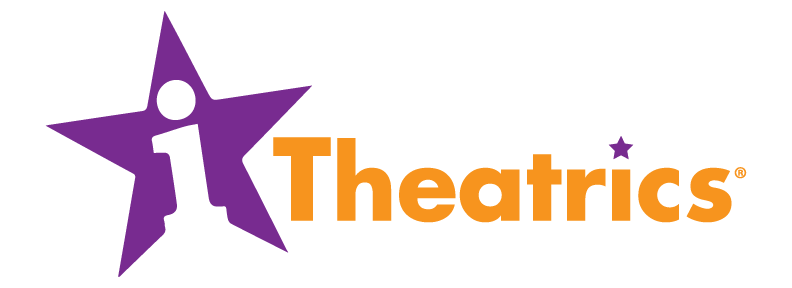 2020 SUMMER WORKSHOP AUDITION FORMNAME:  ______________________________________________________________CURRENT GRADE: _______________			AGE:   ___________________CITY:  __________________________   		STATE: __________________EMAIL: ______________________________________________________________PARENT’S NAME:  ____________________________________________________PARENT’S EMAIL: ____________________________________________________PHONE:   _____________________________________________________________WITH WHAT SCHOOL/ORGANIZATION DO YOU TYPICALLY PERFORM SHOWS?______________________________________________________________Official titles will be announced when programming is finalized.CHECK ALL WORKSHOP DATES FOR WHICH YOU ARE AVAILABLEPlease look closely at all workshop dates to make sure you don’t have any conflicts.ARE YOU INTERESTED IN BEING CAST IN MORE THAN ONE WORKSHOP THIS SUMMER?									YES 		NOARE YOU APPLYING FOR A SCHOLARSHIP?				YES		NOIf yes, all scholarship forms must be submitted at the auditions on February 29th or by March 1st if you are auditioning by video.DATESCAST AGESYESNOMonday, July 6 - Friday, July 10Current grades 4-9Monday, July 13 - Friday, July 17Current grades 4-9Monday, July 20 - Thursday, July 30(no rehearsals Saturday or Sunday)Current grades 9-12Monday, July 27 - Friday, July 31Current grades 4-9Monday, August 10 - Friday, August 14Current grades 4-9